Рисование ладошками. "Руки, ноги, главное - крылья". Пошаговый мастер-классНасекомые   привлекают внимание детей. Божья коровка — красными крыльями с черными пятнышками. Бабочки - своими  яркой и необычной окраской. Жук блестящими ярко-зелеными  крыльями. Малыши с удовольствием рисуют насекомых ладошками. Рисование ладошками открывает  детям большое  возможность для творчества. Этот мастер - класс не только принесет детям радость, но и поможет закрепить знания о насекомых. Задачи:1. Уточнить  знаний детей о насекомых,2. Развивать творческие способности;3. Воспитывать желание охранять и беречь живую природу.Для рисования ладошками вам понадобятся:краски, кисточки с мягким ворсом и щетиной,плотная бумага,бумажные  рамочки (рамку для рисунков можно распечатать из интернета)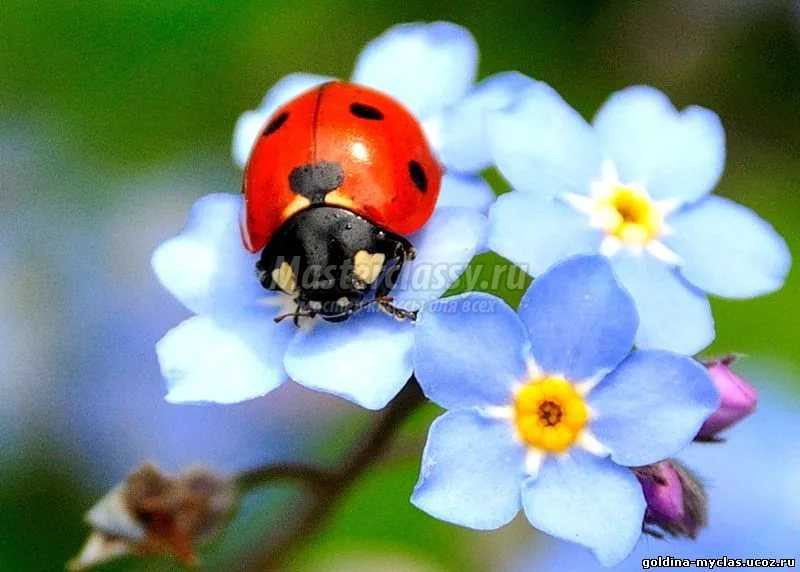 
В красных кафтанахПосле зимовкиВ травах гуляютБожьи коровки.А. ГарьковенкоРисование ладошками: мастер-классПокрываем красной краской с помощью кисточки ладошки ребенка. По очереди сначала одной рукой, затем другой, оставляем отпечатки рук на бумаге. Стараемся, чтобы один отпечаток находил на другой.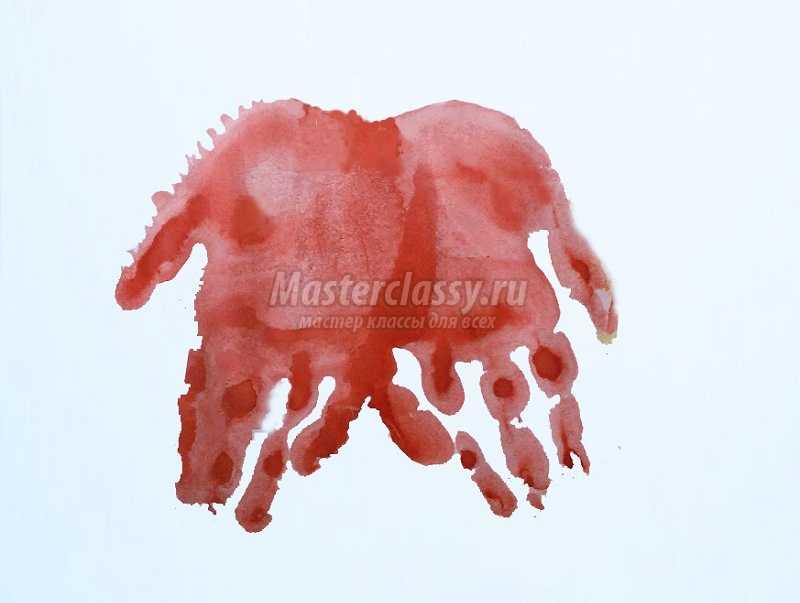 Рисуем черной краской голову и рожки.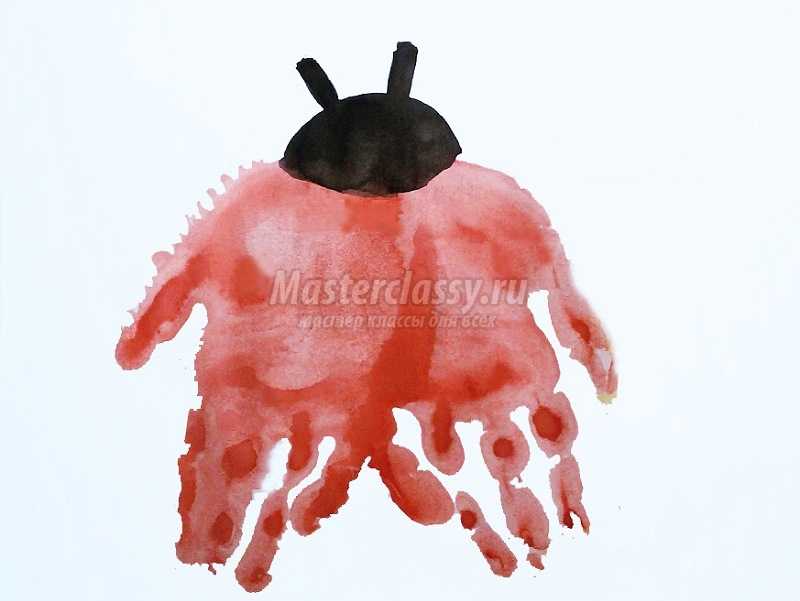 Кончиком мизинца рисуем точки на крылышках. Божья коровка готова.Нашей красавице очень нравится жить на лугу с одуванчиками.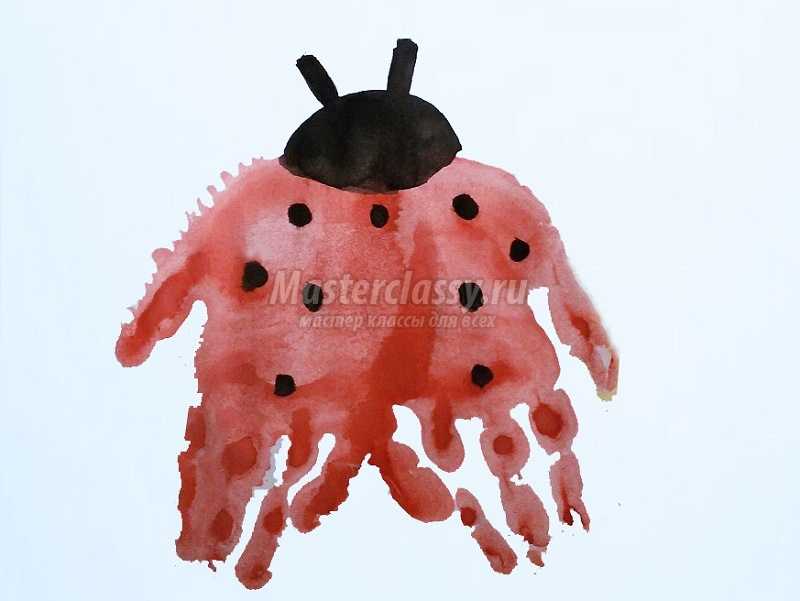 Кисточкой щетинкой рисуем одуванчики.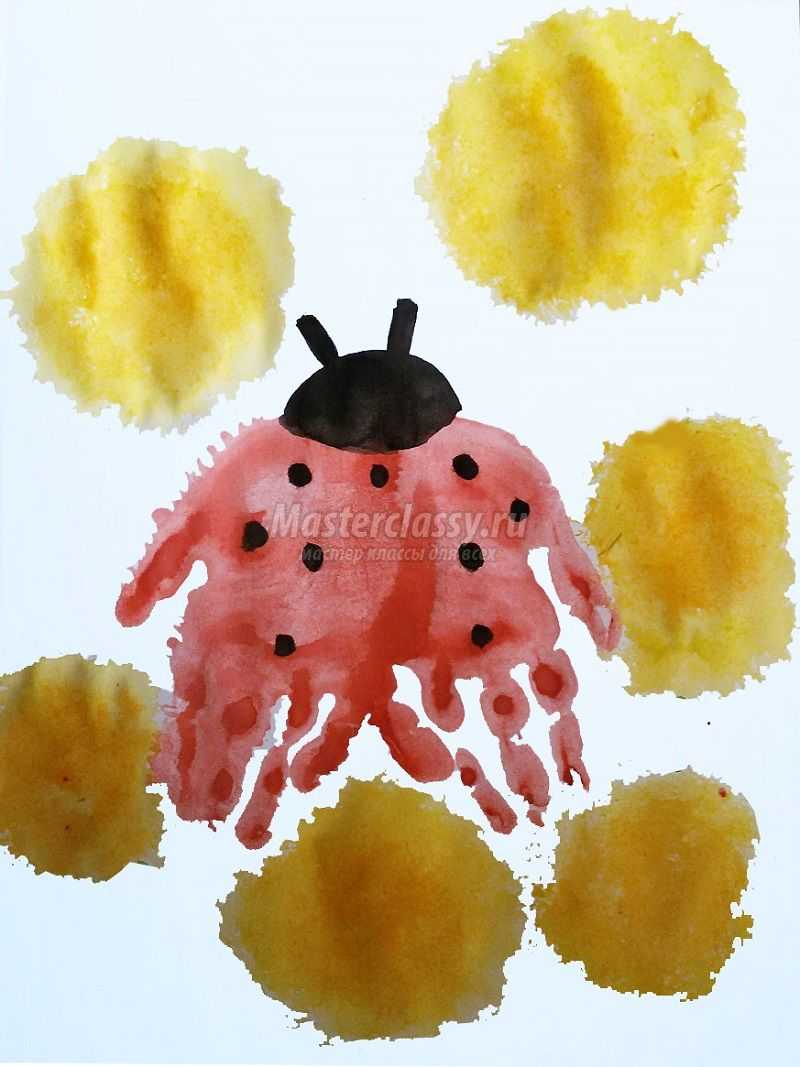 Подрисовываем  стебельки и листочки.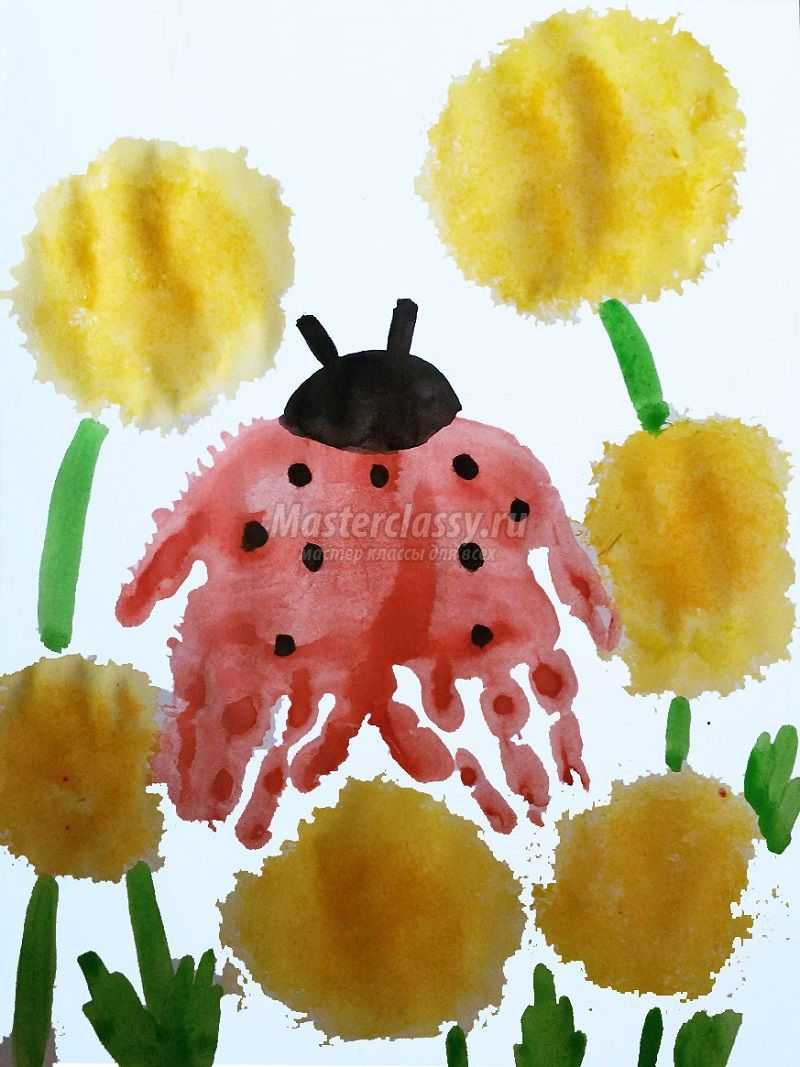 Вставляем рисунок в рамку.
Подарю жучку травинку,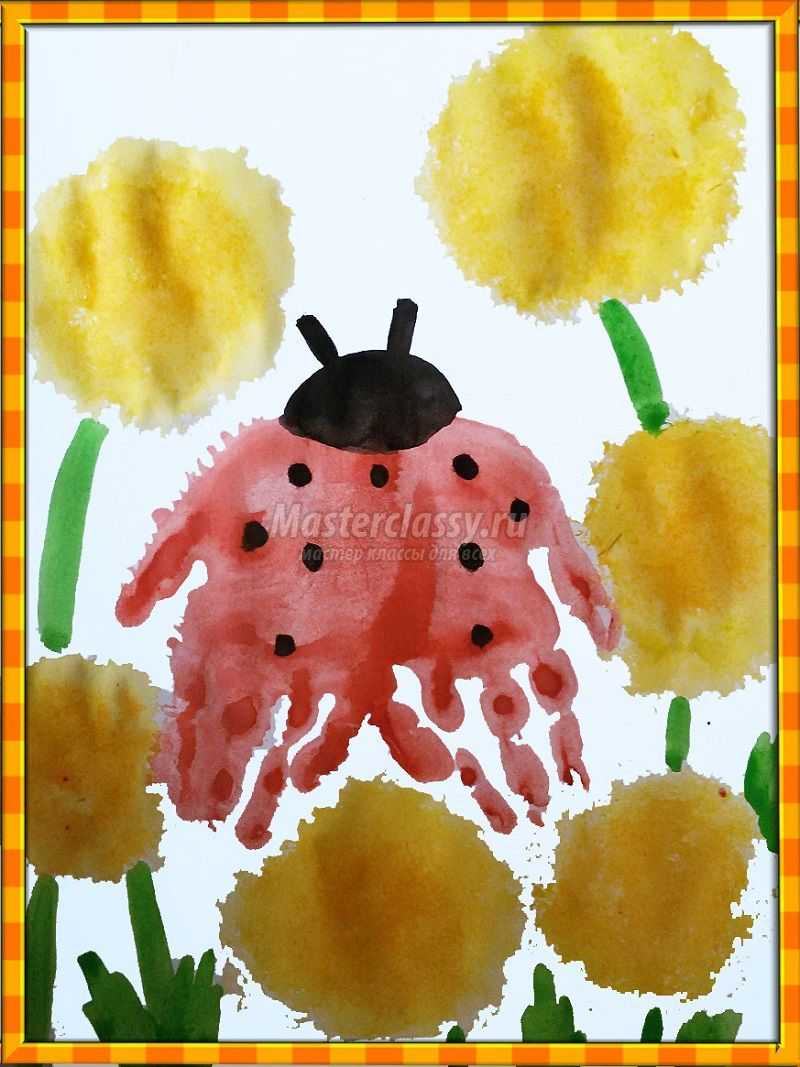 Почешу тихонько спинку,Отнесу его на луг.- Мне пора. До встречи, друг!М. Мишакова
Если мы  сделаем отпечатки ладошек другим цветом и чуть -чуть         пошире, у нас получится жук.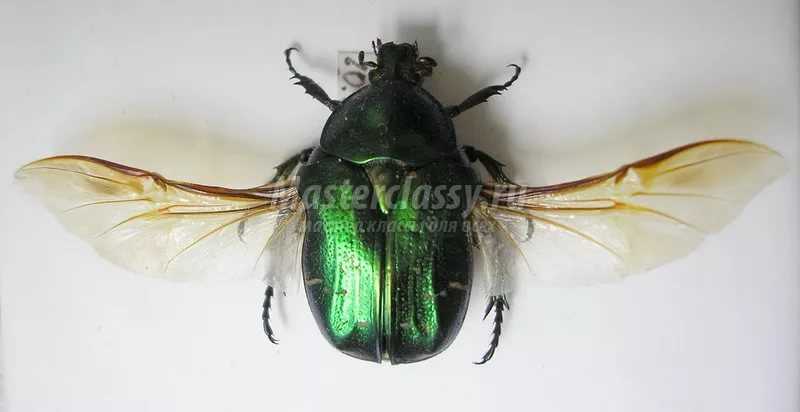 
Дорисовываем голову, рога и часть тельца. Маленьким детям трудно отличить части тела, если они будут одного цвета. Поэтому дорисовываем их другим цветом.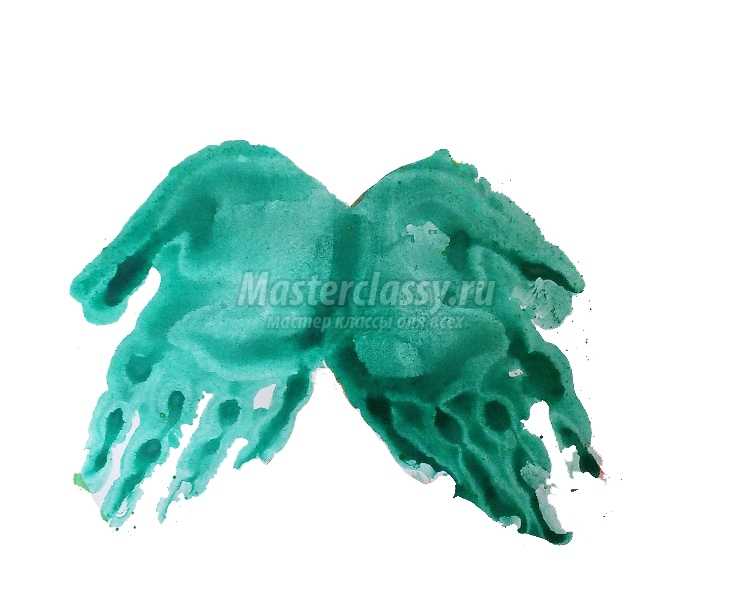 
Дорисовываем травинки.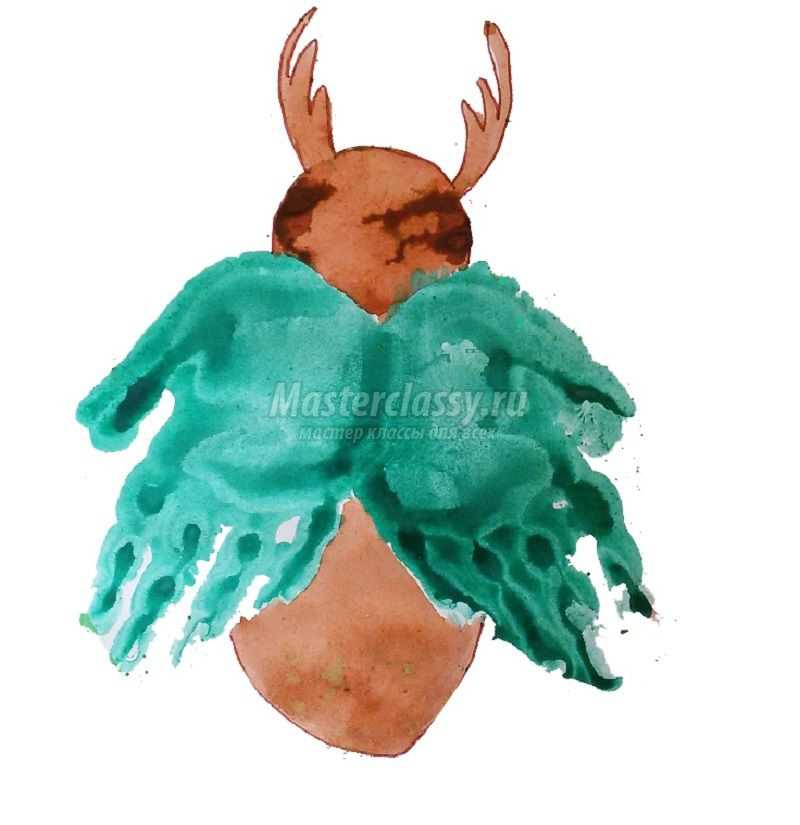 
Вставляем рисунок, заранее вырезанную, рамочку.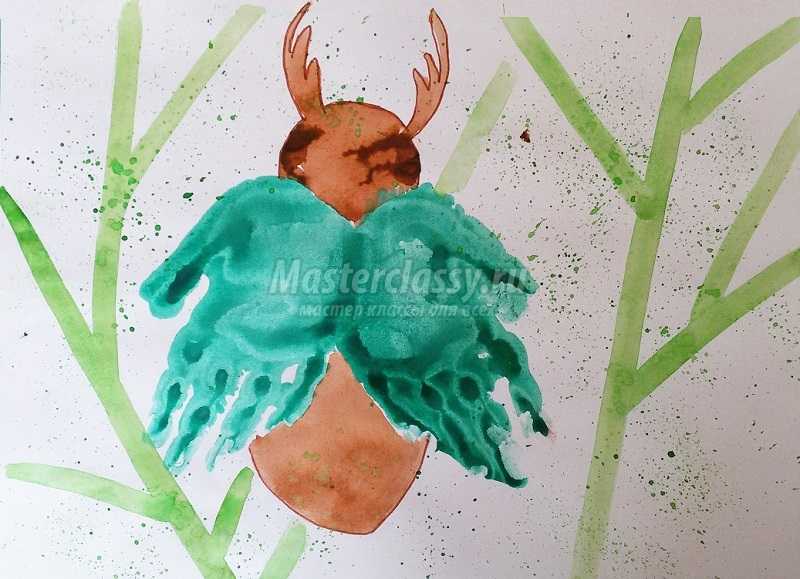 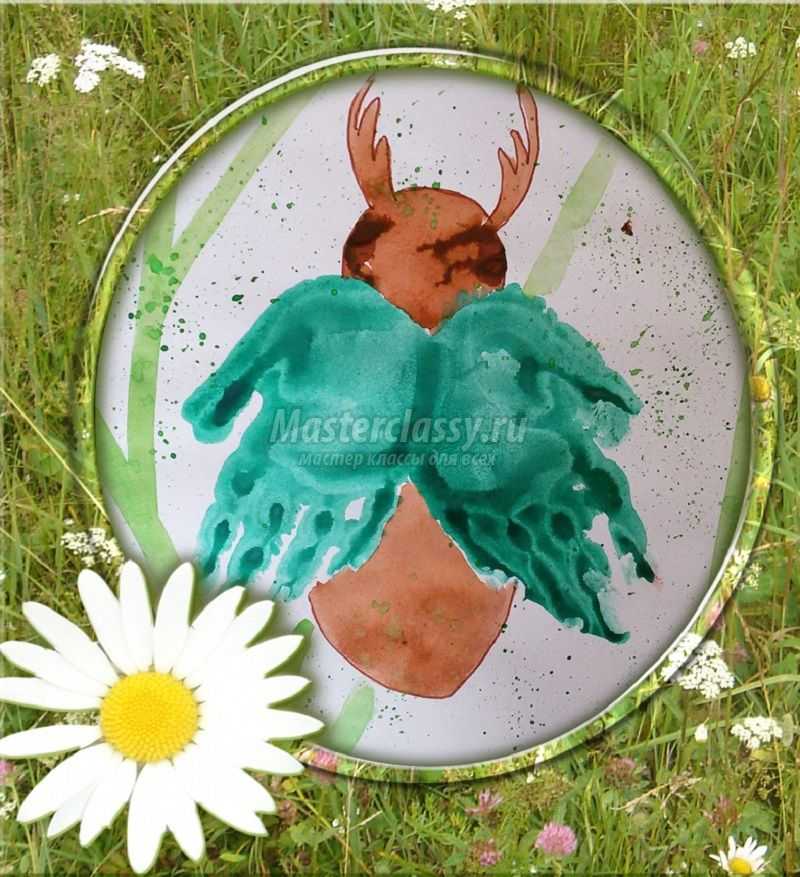 На лесной полянке чудо -на цветочках бантики,это бабочки расселиськак цветные фантики.Г. Ряскина
Выбираем яркие цвета. Отпечатки  рук ставим зеркально.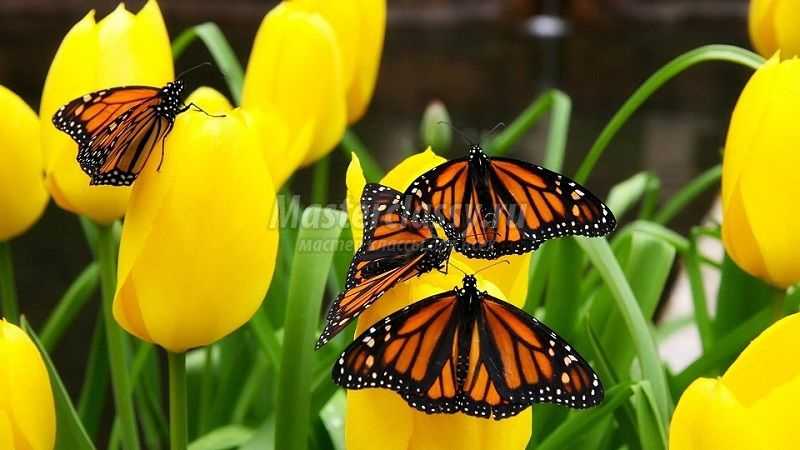 
Рисуем туловище и усики.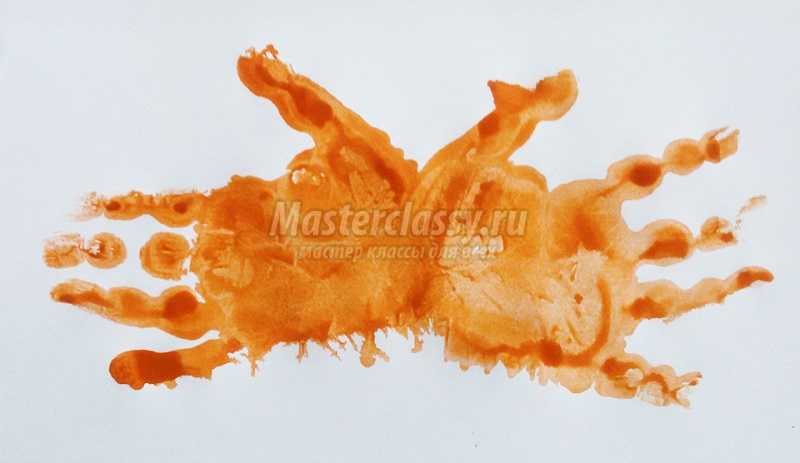 
Бабочка красиво порхает над лугом, перелетая с цветка на цветок.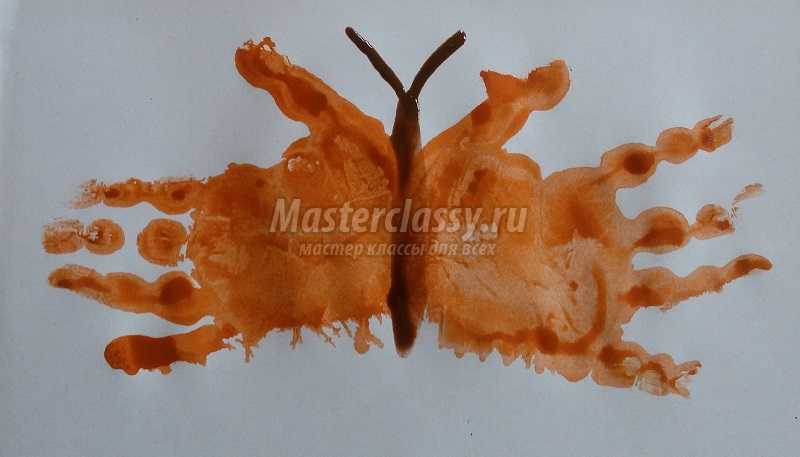 Рисуем кисточкой щетинкой голубые облака. Этой же кисточкой рисуем травку . цветы рисуем тоже кисточкой щетинкой в технике тычка.
Вставляем в красивую рамочку.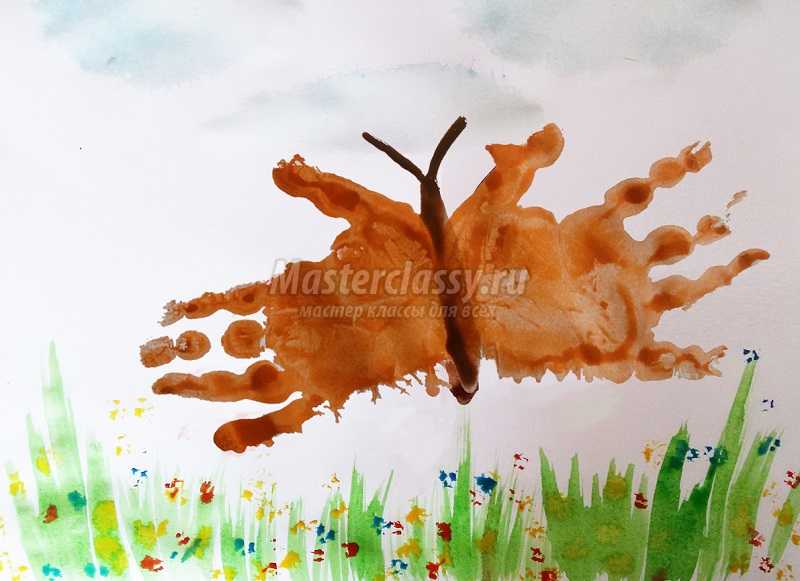 
Я, ребята, бабочка…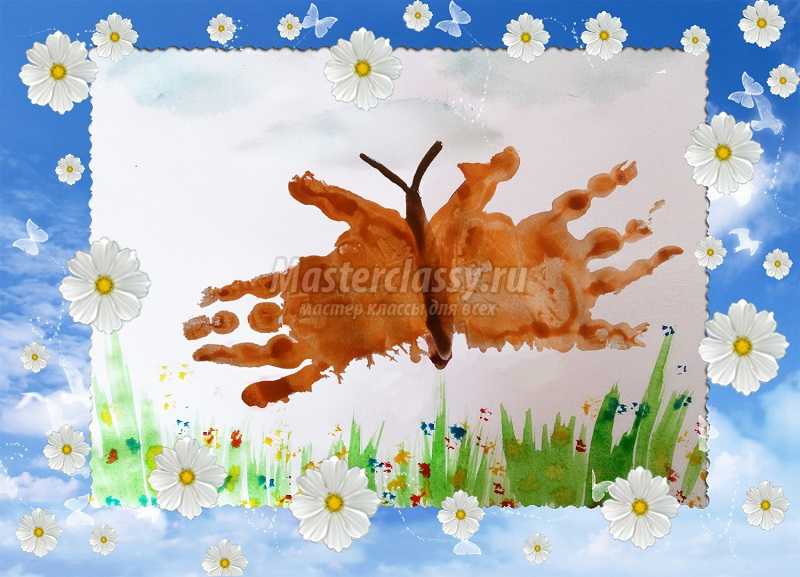 Домик мой – не баночка.Уберите свой сачокИ закройте на крючок.Потихоньку подходите.Полюбуйтесь-поглядите!А появится охота –Можно даже сделать фото.Н. ШумовМы видим, что меняя цвет крыльев и расположение отпечатков рук у насполучаются удивительные насекомые.Желаю вам и вашим детям творческих успехов!